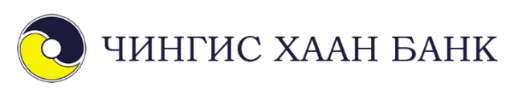 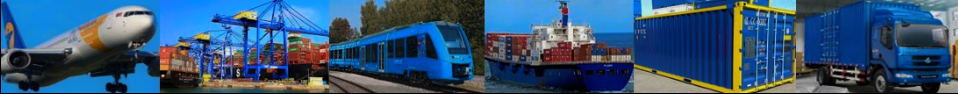  Банкны хэрэгцээнд:ЭКСПОРТЫН ИНКАСС НЭЭЛГЭХ ХҮСЭЛТ APPLICATION FOR DOCUMENTARY COLLECTIONTo: CHINGGIS KHAAN BANK OF MONGOLIA (Чингис хаан банкинд)                                Төлбөр нэхэмжлэгчийн хувьд доорх хүсэлтийн дагуу инкассын даалгавар болон ИНЖ №522-ын дагуу төлбөрийг цуглуулж өгөхийг хүсье. Инкасст илгээх нэмэлт баримтуудыг хавсаргасан. Please collect payment on behalf of ourselves in accordance with the instructions indicated below and the rules stipulated in URC 522. The shipment documents are enclosed herein with this instruction. Холбоо барих утас: Contact Tel №:          Инкассын шимтгэлийг дараах данснаас хасна уу. Please, debit bank guarantee commissions and charges from account №: Инкасс №:                                                                                                                                                                                                           Нээсэн огноо: Хүлээн авагч банк SWIFT: Drawer Name: (Төлбөр нэхэмжллэгч) Address/Phone/FaxDrawee Name: (Төлбөр хариуцагч) Address/Phone/FaxDrawee Name: (Төлбөр хариуцагч) Address/Phone/Fax(32B) Collection Amount, CCY (Инкассын дүн, валютын нэгж)Collecting Bank (Төлбөр цуглуулагч банк)Collecting Bank (Төлбөр цуглуулагч банк)Bank name, address: SWIFT:      Bank name, address: SWIFT:      Collection details (Инкассын төлбөрийн хэлбэр)Tenor (Төлбөрийн хугацаа)Tenor (Төлбөрийн хугацаа) Deliver documents against acceptance (D/A)      (баримтыг драфтын эсрэг гардуулах) Deliver documents against payment (D/P)      (баримтыг төлбөрийн эсрэг гардуулах) At Sight (Шууд төлбөр) Usance (Дараа төлбөр) At Sight (Шууд төлбөр) Usance (Дараа төлбөр)Documents Required (Инкассын төлбөрт нэхэмжлэх баримтууд)Documents Required (Инкассын төлбөрт нэхэмжлэх баримтууд)Documents Required (Инкассын төлбөрт нэхэмжлэх баримтууд)Transportation Documents (Тээврийн баримтууд): Bill of Lading  (Далайн тээврийн баримт) Multimodal Transport Bill of Lading   (Холимог тээврийн баримт) Railway Bill  (Төмөр замын тээврийн баримт) Airway Bill (Агаарын тээврийн баримт) Other  (Бусад тээврийн баримтууд):     ORIGINAL COPYDraft (Вексель)           ORIGINAL  COPYCommercial   Invoice (Худалдааны нэхэмжлэх)       ORIGINAL  COPYPacking List (Баглаа боодлын хуудас)                       ORIGINAL  COPYCertificate of Quality (Чанарын гэрчилгээ)                ORIGINAL  COPYCertificate of Origin (Гарал үүслийн гэрчилгээ)        ORIGINAL  COPYInsurance Document (Даатгалын баримт бичиг)          Insurance Policy          Insurance Certificate    ORIGINAL  COPYOther (Бусад баримтууд)    ORIGINAL  COPYInstructions for documents to be sent for collection: Төлбөр цуглуулахад шаардлагатай инкассын даалгавар:Instructions for documents to be sent for collection: Төлбөр цуглуулахад шаардлагатай инкассын даалгавар:Instructions for documents to be sent for collection: Төлбөр цуглуулахад шаардлагатай инкассын даалгавар: Please advise us the date of Acceptance with maturity date.(Акцепт хийсэн бол төлбөр хийх өдрийн хамт бидэнд мэдэгдэнэ үү.) In case of Non-Payment and/or Non-Acceptance, please advise us giving reason.(Төлбөр/Акцепт хийгдээгүй бол шалтгааныг тоочин бидэнд мэдэгдэнэ үү.) Acceptance/Payment may be held pending arrival of goods.   (Барааг тээвэрлэж ирэх хүртэл Төлбөр/Акцептыг түр      хийхгүй хүлээх боломжтой.) Acceptance/Payment may be held pending arrival of goods.   (Барааг тээвэрлэж ирэх хүртэл Төлбөр/Акцептыг түр      хийхгүй хүлээх боломжтой.)Charges for Your Account (Ямар банкны зардлыг та төлөх вэ?)Charges for Your Account (Ямар банкны зардлыг та төлөх вэ?)Charges for Your Account (Ямар банкны зардлыг та төлөх вэ?) Charges at Remitting Bank  (Баримт илгээгч банкны зардал)                Charges at Collecting Bank  (Төлбөр цуглуулагч банкны зардал)                  Charges at Advising Bank (Мэдэгдэгч банкны зардал)        Charges at Remitting Bank  (Баримт илгээгч банкны зардал)                Charges at Collecting Bank  (Төлбөр цуглуулагч банкны зардал)                  Charges at Advising Bank (Мэдэгдэгч банкны зардал)        Charges at Remitting Bank  (Баримт илгээгч банкны зардал)                Charges at Collecting Bank  (Төлбөр цуглуулагч банкны зардал)                  Charges at Advising Bank (Мэдэгдэгч банкны зардал)       Remitting Bank’s Declaration (Баримт илгээгч банкны мэдэгдэл)Remitting Bank’s Declaration (Баримт илгээгч банкны мэдэгдэл)Remitting Bank’s Declaration (Баримт илгээгч банкны мэдэгдэл)Банк нь инкасстай холбоотой аливаа мэдэгдэл, албан тоот, баримтын саатал, алга болсон, үрэгдсэн эсвэл баримтуудтай холбоотой орчуулга, тайлбарын алдаа гарсан тохиолдолд хариуцлага хүлээхгүй. Banks assume no liability or responsibility for the consequences arising out of delay and/or loss in transit of any message(s), letter(s), or document(s), or for delay, mutilation or other error(s) in translation and/or interpretation of technical terms.Банк нь инкасстай холбоотой аливаа мэдэгдэл, албан тоот, баримтын саатал, алга болсон, үрэгдсэн эсвэл баримтуудтай холбоотой орчуулга, тайлбарын алдаа гарсан тохиолдолд хариуцлага хүлээхгүй. Banks assume no liability or responsibility for the consequences arising out of delay and/or loss in transit of any message(s), letter(s), or document(s), or for delay, mutilation or other error(s) in translation and/or interpretation of technical terms.Банк нь инкасстай холбоотой аливаа мэдэгдэл, албан тоот, баримтын саатал, алга болсон, үрэгдсэн эсвэл баримтуудтай холбоотой орчуулга, тайлбарын алдаа гарсан тохиолдолд хариуцлага хүлээхгүй. Banks assume no liability or responsibility for the consequences arising out of delay and/or loss in transit of any message(s), letter(s), or document(s), or for delay, mutilation or other error(s) in translation and/or interpretation of technical terms.Инкасст авах шимтгэл: (Collection charges & commissions)Инкасст авах шимтгэл: (Collection charges & commissions)Инкасст авах шимтгэл: (Collection charges & commissions)Инкассын баримт илгээж, төлбөр нэхэмжлэх (Remitting collection document and demand for payment): USD 30.00	Төлбөр гүйцэтгэх (Payment):                                                                       USD 20.00                  Нэмэлт үйлчилгээ: (Additional charges as per customer request)Өөрчлөлт оруулах (Amendment):                                                                USD 20.00Цуцлах (Cancel):                                                                                           USD 10.00Лавлагаа илгээх (SWIFT Inquiry):                                                               USD 10.00Жич: 1. Буухиа шуудангийн зардлыг харилцагч хариуцна.2. Хэрэв экспортын инкасст төлбөр хариуцагч бусад банкны шимтгэл, зардлыг төлөөгүй бол инкасс нээлгэгчээс суутган авна.Инкассын баримт илгээж, төлбөр нэхэмжлэх (Remitting collection document and demand for payment): USD 30.00	Төлбөр гүйцэтгэх (Payment):                                                                       USD 20.00                  Нэмэлт үйлчилгээ: (Additional charges as per customer request)Өөрчлөлт оруулах (Amendment):                                                                USD 20.00Цуцлах (Cancel):                                                                                           USD 10.00Лавлагаа илгээх (SWIFT Inquiry):                                                               USD 10.00Жич: 1. Буухиа шуудангийн зардлыг харилцагч хариуцна.2. Хэрэв экспортын инкасст төлбөр хариуцагч бусад банкны шимтгэл, зардлыг төлөөгүй бол инкасс нээлгэгчээс суутган авна.Инкассын баримт илгээж, төлбөр нэхэмжлэх (Remitting collection document and demand for payment): USD 30.00	Төлбөр гүйцэтгэх (Payment):                                                                       USD 20.00                  Нэмэлт үйлчилгээ: (Additional charges as per customer request)Өөрчлөлт оруулах (Amendment):                                                                USD 20.00Цуцлах (Cancel):                                                                                           USD 10.00Лавлагаа илгээх (SWIFT Inquiry):                                                               USD 10.00Жич: 1. Буухиа шуудангийн зардлыг харилцагч хариуцна.2. Хэрэв экспортын инкасст төлбөр хариуцагч бусад банкны шимтгэл, зардлыг төлөөгүй бол инкасс нээлгэгчээс суутган авна.Төлбөр нэхэмжлэгчийн баталгаат тамга, гарын үсэг:оны      -р сарын         өдөрХүлээн авсан:оны      -р сарын         өдөрНээхийг зөвшөөрсөн:оны      -р сарын         өдөр